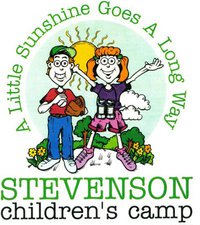 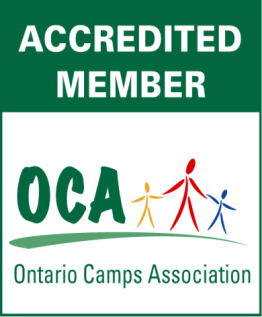 Referral InformationCHILDREN AGES 7-13		APPLICATIONS ONLINE ONLYMission StatementThe Stevenson Children’s Camp is committed to providing a fun-filled, safe and memorable camp experience for children who would not otherwise have an opportunity to attend summer camp.Attention:  Referring Schools, Agencies and IndividualsEnclosed is the APPLICATION FORM for Stevenson Children’s Camp (you may copy as many forms as needed by your school or agency).  This is a residential camp located on Gore Road, east of London.  The camp is for children ages 7-16 whose families, to the best of your knowledge, are experiencing difficult financial circumstances and/or demonstrate behavioural or mental needs that would prevent their child from attending summer camp.  To provide this opportunity for the maximum number of children, campers can attend ONLY one session.NEW THIS YEAR:Registration Process:Our registration process has moved to a completely online only format.You must complete the referring school or agency section of the application, then may photocopy with the parent information letter for distribution to selected children ages 7-16 that you believe fit the criteria.  Our primary mission is to provide a positive summer camp experience for children who would not otherwise have this type of opportunity.  We attempt to meet all campers’ needs socially, emotionally and otherwise.  Please keep this in mind when referring children who exhibit higher needs that require additional supervision.  We do not have the capacity for one-on-one supervision.  Applications will not be processed without the completed referral section.Applications to be completed ONLINE only and are processed on a first come, first served basis.  The registration fee is $25.00 per applicant and can be paid online during the registration process. There are no other costs for the children to attend camp.  We offer eight sessions, running from Monday to Friday throughout the summer.  TransportationCampers are picked up by bus at Argyle Mall on Monday mornings.  Parents must arrange to pick up their child at the camp on Friday.  A map will be provided with their confirmation.Please familiarize yourself with the information provided in the Parent Information letter to assist with your referral process.  Thank you in advance for your support and assistance in providing a fun-filled, memorable camp experience for many children.  If you need further information, please contact the camp at 519-268-7235 or via email at stevensonchildrenscamp@gmail.com .Parent InformationCHILDREN AGES 7-13		APPLICATIONS ONLINE ONLY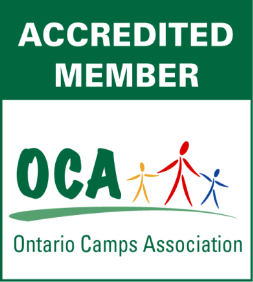 Mission StatementThe Stevenson Children’s Camp is committed to providing a fun-filled, safe and memorable camp experience for children who would not otherwise have an opportunity to attend summer camp.Dear Parent or Guardian,Your child has been selected to receive an APPLICATION FORM for Stevenson Children’s Camp.  This is a residential camp for children age 7-13 whose families are experiencing difficult financial circumstances and/ or other needs that would prevent their child from attending summer camp.  To provide this opportunity for the maximum number of children, campers can attend ONLY one session.Cabins/Accommodations
All campers sleep in double cabins with bunk beds, housing a maximum of 16 children and 2 counselors.  Campers supply their own sleeping bag, pillow, towel and toiletries.  Food
All food is prepared by a well-trained kitchen staff that provides a balanced variety of meals and snacks following government standards of cleanliness, sanitation and quality. Our menu is based on recommendations from the Canadian food guide.  During the camp day, we serve three meals and three snacks per day. SOME DIETARY RESTRICTS ARE AVAILABLE INCLUDING; GLUTEN FREE, DIABETIC DIET AND VEGITARIAN. If you have questions, please contact the camp.  Due to allergy and hygiene concerns, we ask that you do not send any snacks with your child.Transportation
Campers are picked up by bus at Argyle Mall on Monday mornings.  Parents must arrange to pick up their child at the camp on Friday.  A map will be provided at registration.  Complete details will be sent with your confirmation package. Head Lice Information
Children will be checked for head lice before boarding the bus to camp.  If head lice or nits are detected you will be given two options.  You have the opportunity to treat your child and bring them to camp later that day, where they will be checked again before joining the program, or with your permission we will transport them to camp where they will be treated with the appropriate medicated shampoo.Camp Subsidy:Stevenson Children’s Camp provides subsidy to all campers. This is the reason that no applications will be accepted without the referral filled out. The TRUE COST OF CAMP is close to $400.00 and the camp works very hard to secure funds so that no family pays more than $25.00. We ask that if families feel they can pay more than $25.00 that they consider making a donation to help support future projects and growth of the camp. DONATION information can be found on our website. Referral FormCHILDREN AGES 7-13Mission StatementThe Stevenson Children’s Camp is committed to providing a fun-filled, safe and memorable camp experience for children who would not otherwise have an opportunity to attend summer camp.Camper Name:                                                                                                                                      .Contact Name: ________________Position: _______________Email: __________________________Agency Name: ________________Telephone: _________________Email: ________________________Additional information that would assist us in providing a positive camp experience for this child:
______________________________________________________________________________________________________________________________________________________________________________________________________________________________________________________________                                                                                      Signature: ____________________________________	Date: __________________________________If you are a parent receiving this form, please scan the QR code to be taken to our mobile friendly online registration program. Alternatively, you can go to our registration site at Stevensonchildrenscamp.campbrainregistration.com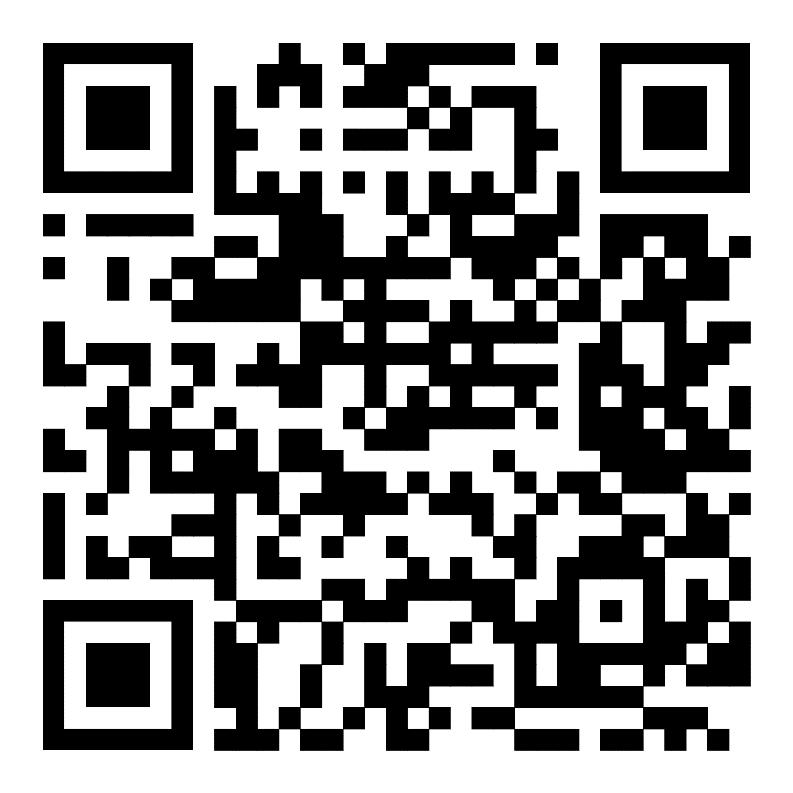 